                   2015 m. kovo 1 d. antrą kartą buvau išrinkta į Klaipėdos rajono savivaldybės tarybą. Savivaldybės taryboje dirbu valdančiosios daugumos koalicijoje atstovaudama Tvarkos ir teisingumo partijos Klaipėdos rajono skyrių.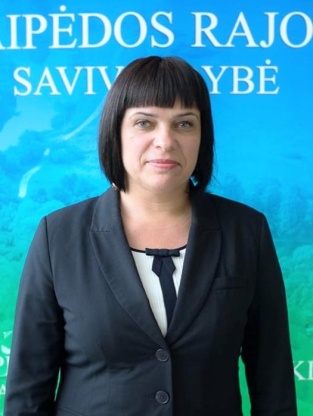 2015 m. balandžio 14 d.  Klaipėdos rajono savivaldybės tarybos posėdyje, sprendimu Nr. T11-5, buvau paskirta Klaipėdos rajono savivaldybės mero pavaduotoja. Pagrindinės mano veiklos sritys:ikimokyklinio vaikų, papildomojo vaikų ugdymo bei užimtumo, jaunimo ir suaugusiųjų bendrojo lavinimo aktyvinimas;socialinių paslaugų ir kitos socialinės paramos teikimo koordinavimas;savivaldybės gyventojų sveikatos priežiūros organizavimo koordinavimas;bendrosios kultūros ugdymo bei etnokultūros puoselėjimo aktyvinimas;gyventojų užimtumo, kvalifikacijos įgijimo ir perkvalifikavimo bei darbo rinkos politikos formavimo Savivaldybėje, bendradarbiaujant su Klaipėdos teritorine darbo birža, koordinavimas;civilinės būklės aktų registravimo užtikrinimo priežiūra;vaikų ir jaunimo teisių apsaugos užtikrinimo priežiūra;ryšių su nevyriausybinėmis organizacijomis, bendruomenėmis palaikymas, jų veiklos aktyvinimas ir koordinavimas.Savo darbais didelį dėmesį skiriu bendruomeniškumo bei savanorystės idėjų įgyvendinimui. Inicijavau konkursą-akciją ,,Papuošk eglutę originaliausiai“, pavasarinę paramos akciją „Padovanok dovaną, kuri užauga“, Klaipėdos rajono moksleivių, geriausiai lankiusių mokyklą paskatinimo ir pagerbimo tradiciją. Esu įsitikinusi, kad savanorystę skatinti būtina, svarbu ugdyti ir tęsti bendruomenės dalijimosi, pagalbos teikimo silpnesniems tradicijas.Socialinė sritis – viena svarbiausių sričių, kurią kuruoju kaip Klaipėdos rajono mero pavaduotoja. Siekiu, kad Klaipėdos rajone mažėtų socialinė atskirtis, didėtų socialinis jautrumas, o visuomenė įsitrauktų į įvairias pagalbos vieni kitiems iniciatyvas.Kartu su Švietimo, Socialinių paslaugų, Vaiko teisių apsaugos, Sveikatos skyrių vedėjais lankėmės visose Klaipėdos rajono seniūnijose. Vienuolikoje seniūnijų prie bendro diskusijų stalo sukvietėme visus su vaikais ir socialinės rizikos šeimomis dirbančius specialistus iš darželių, mokyklų, seniūnijos, taip pat medikus ir policininkus.Sprendžiant socialines problemas, kiekvienoje Klaipėdos rajono seniūnijoje nuo šiol informacija dalijasi ir kartu dirba visų institucijų specialistai, taip siekdami efektyvesnių rezultatų. Tarpinstitucinis bendradarbiavimas yra svarbus visose mano kuruojamose srityse, todėl ir toliau nuosekliai sieksiu, kad įstaigos atviriau ir intensyviau bendradarbiautų viena su kita, taip sukurdamos reikalingus sprendimus ir konkrečius darbus visuomenei. Šiemet bus investuota ir į specialistų kvalifikacijos kėlimą, profesinių įgūdžių stiprinimą – organizuojamos paskaitos, kursai, seminarai.Per šį laikotarpį priimti sprendimai ir įgyvendinti įvairūs Klaipėdos rajono gyventojams svarbūs projektai. Ypač džiaugiuosi, kad pernai iš vidaus renovuotas Gargždų lopšelis – darželis „Ąžuoliukas“, o šiemet pradėta pastato išorės apšiltinimas ir atnaujinimas. Savivaldybė nusprendė investuoti ir į vaikų bei sporto aikštelių įrengimą visame rajone. Buvo atidarytos 8 naujos vaikų darželių grupės, taip pat patvirtinta tvarka, pagal kurią savivaldybė kompensuos tėvams dalį mokesčio už vaikų ugdymą privačiose švietimo įstaigose. Gargžduose birželį jau pradėjo veikti ir pirmasis privatus darželis.Pradėta ieškoti sprendimų dėl Gargždų, Endriejavo kultūros centrų renovacijų, sprendžiama kaip galima būtų išplėsti Gargždų muziejaus patalpas ir veiklą. Planauojama ir daugiau naujų, svarbių darbų.Per ataskaitinį laikotarpį dalyvavau ir įvairiose savivaldybės administracijos darbo grupėse, kuriose buvo sprendžiami aktualūs klausimai. Visus metus lankiausi Klaipėdos rajono ugdymo įstaigose, bibliotekose, kultūros centruose ir jų filialuose, sveikatos ir socialinių paslaugų įstaigose, dalyvavau renginiuose, šventėse bei minėjimuose, bendravau su gyventojais.Dirbdama Klaipėdos rajono žmonėms kiekvienu atveju siekiu priimti teisingus, labiausiai visuomenės interesus atitinkančius sprendimus. Siekdama skaidrumo ir viešumo nuolat bendrauju su regiono žiniasklaida, teikiu informaciją gyventojams.2015-09-24 Klaipėdos rajono savivaldybės tarybos sprendimu Nr. T11-276 8-ojo šaukimo Klaipėdos rajono savivaldybės tarybos įgaliojimų laikotarpiui esu deleguota į Klaipėdos teritorinės ligonių kasos Taikinimo komisiją.Per ataskaitinį laikotarpį dalyvavau 9 tarybos posėdžiuose. Buvau Švietimo, kultūros ir sporto komiteto narė. Per ataskaitinį laikotarpį dalyvavau 12-oje komiteto posėdžių.Esu Klaipėdos rajono savivaldybės kultūros centrų kultūros ir meno darbuotojų atestavimo komisijos pirmininkė. 2015 metais įvyko vienas Klaipėdos rajono savivaldybės kultūros centrų kultūros ir meno darbuotojų atestavimo komisijos posėdis. Atestuoti 5 kultūros ir meno darbuotojai, 4 darbuotojams suteiktos trečios, vienam darbuotojui – antra, kvalifikacinės klasės.Esu Klaipėdos rajono savivaldybės Nevyriausybinių organizacijų tarybos pirmininkė. 2015 m. įvyko 5 posėdžiai, kuriuose svarstytas 31 klausimas. Buvo patvirtinta Klaipėdos rajono savivaldybės NVO programos lėšų skyrimo ir panaudojimo tvarka, apsvarstyti gauti prašymai, kuriems tenkinti buvo išdalyti 9 264 Eurai.Esu Kūno kultūros ir sporto projektų dalinio finansavimo iš savivaldybės biudžeto lėšų konkurso projektų vertinimo komisijos pirmininkė2015 metais įvyko 2 posėdžiai. Finansuoti 33 projektai, kuriems skirta 20 273 eurai.Esu Klaipėdos rajono savivaldybės nusikalstamumo prevencijos komisijos, Kultūros veiklos projektų vertinimo ekspertų tarybos, Bendruomenės vaiko teisių apsaugos tarybos, Klaipėdos rajono savivaldybės tarybos veiklos reglamento nuolatinės komisijos, Turizmo tarybos, Strateginio planavimo komisijos, Tarptautinių projektų programos valdybos, Prašymų dėl lankytinos vietos pavadinimo suteikimo nagrinėjimo komisijos, Kandidatų į Gargždų miesto garbės piliečio vardą atrankos komisijos narė.Taip pat vadovavau Darbo grupei pirmojo ir antrojo laipsnio valstybinių pensijų motinoms, pagimdžiusioms, išauginusioms ir gerai išauklėjusioms penkis ir daugiau vaikų, dokumentams savivaldybės teikimu nagrinėti ir rengti. 2015 metais įvyko 5 Klaipėdos rajono savivaldybės administracijos darbo grupės valstybinių pensijų dokumentams nagrinėti posėdžiai, kuriuose nagrinėti 9 prašymai gauti valstybinę antrojo laipsnio pensiją motinoms, pagimdžiusioms (įvaikinusioms) ir išauginusioms iki 8 metų bei gerai išauklėjusioms penkis ir daugiau vaikų. Visų pareiškėjų dokumentai teikti darbo grupei prie Socialinės apsaugos ir darbo ministerijos.